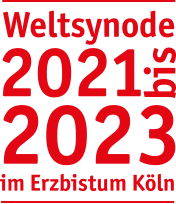 „Sag´s dem Papst!“ – Wie soll die Zukunft der Kirche aussehen?Beteiligung bis 18. März:

www.weltsynode.koeln